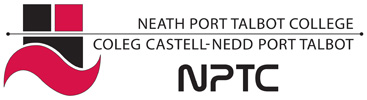 APPRAISAL DATE 2012SCHOOL HEALTH, SOCIAL AND CHILDCAREAll staff were informed of the new appraisal system and paperwork was distributed September 2012.Appraisal interview dates are as follows:Gwen Davies 9th October 2012 Rebecca James 9th October 2012Marion Pleace 9th OctoberKelly Sherwood 15th October 2012Sarah Mellor 16th OctoberCarolyn Palmer 16th OctoberJessica Aitken 23rd October 2012Gaynor Jenkins 24th October 2012Anne Dacha 26th OctoberAngela Evans 6th November 2012 Kim Hunt 6th November 2012Jackie Hughes 13th November 2012 – re scheduled TBA – 30th January 2013Jan Evans 13th November 2012 – re scheduled TBA -25th January 2013Concetta Zicchiera 13th November 2012 – re scheduled TBA – 23rd January 2013Joan Healey 20th November 2012 – re scheduled TBA – 23rd January 2013Karen Burton 20th November 2012 – re scheduled TBA – 23rd January 2013Karen Hudson 20th November 2012 – re scheduled TBA – 23rd January 2013Susan Davies 27th November 2012 – re scheduled TBA – 24th January 2013Susan Gregory 4th December 2012Allison Jones 14th January 2013 Sharon Davies 15th January 2013Bev Owen Jones 15th January 2013Gaynor Penney 15th January 2013Helen Hanford 15th January 2013Colin Griffiths 16thJanuary 2013Mary Golding Lloyd 16th January 2013Felicity Page 16th January 2013Clair Rees 22nd January 2013Emma Richards 22nd January 2013Please can you send me the completed paperwork paper work at least two weeks before the date of the interview.Kind RegardsTania